ГУБЕРНАТОР КОСТРОМСКОЙ ОБЛАСТИПОСТАНОВЛЕНИЕот 27 января 2017 г. N 13О СОВЕТЕ ПРИ ГУБЕРНАТОРЕ КОСТРОМСКОЙ ОБЛАСТИПО СТРАТЕГИЧЕСКОМУ РАЗВИТИЮ И НАЦИОНАЛЬНЫМ ПРОЕКТАМВ целях совершенствования деятельности по стратегическому развитию Костромской области и реализации национальных проектов постановляю:(в ред. постановления губернатора Костромской области от 26.12.2018 N 278)1. Образовать Совет при губернаторе Костромской области по стратегическому развитию и национальным проектам.(в ред. постановления губернатора Костромской области от 26.12.2018 N 278)2. Утвердить:1) положение о Совете при губернаторе Костромской области по стратегическому развитию и национальным проектам (приложение N 1);(в ред. постановления губернатора Костромской области от 26.12.2018 N 278)2) состав Совета при губернаторе Костромской области по стратегическому развитию и национальным проектам (приложение N 2);(в ред. постановления губернатора Костромской области от 26.12.2018 N 278)3) состав президиума Совета при губернаторе Костромской области по стратегическому развитию и национальным проектам (приложение N 3).(в ред. постановления губернатора Костромской области от 26.12.2018 N 278)3. Упразднить Совет по реализации приоритетных национальных проектов на территории Костромской области.4. Признать утратившими силу:1) постановление губернатора Костромской области от 28 января 2013 года N 16 "О Совете по реализации приоритетных национальных проектов на территории Костромской области";2) постановление губернатора Костромской области от 16 апреля 2013 года N 69 "О внесении изменений в постановление губернатора Костромской области от 28.01.2013 N 16";3) постановление губернатора Костромской области от 9 апреля 2014 года N 55 "О внесении изменений в постановление губернатора Костромской области от 28.01.2013 N 16";4) постановление губернатора Костромской области от 25 сентября 2014 года N 189 "О внесении изменений в постановление губернатора Костромской области от 28.01.2013 N 16";5) постановление губернатора Костромской области от 16 февраля 2015 года N 26 "О внесении изменений в постановление губернатора Костромской области от 28.01.2013 N 16";6) постановление губернатора Костромской области от 7 декабря 2015 года N 225 "О внесении изменений в постановление губернатора Костромской области от 28.01.2013 N 16";7) постановление губернатора Костромской области от 20 июня 2016 года N 121 "О внесении изменений в постановление губернатора Костромской области от 28.01.2013 N 16".5. Настоящее постановление вступает в силу со дня его официального опубликования.ГубернаторКостромской областиС.СИТНИКОВПриложение N 1УтвержденопостановлениемгубернатораКостромской областиот 27 января 2017 г. N 13ПОЛОЖЕНИЕО СОВЕТЕ ПРИ ГУБЕРНАТОРЕ КОСТРОМСКОЙ ОБЛАСТИПО СТРАТЕГИЧЕСКОМУ РАЗВИТИЮ И НАЦИОНАЛЬНЫМ ПРОЕКТАМГлава 1. ОБЩИЕ ПОЛОЖЕНИЯ1. Совет при губернаторе Костромской области по стратегическому развитию и национальным проектам (далее - Совет) является совещательным органом, образованным при губернаторе Костромской области в целях обеспечения взаимодействия органов государственной власти Костромской области, органов местного самоуправления муниципальных образований Костромской области, общественных объединений, научных и других организаций при рассмотрении вопросов, связанных со стратегическим развитием Костромской области и реализацией региональных проектов, в том числе осуществляемых в рамках участия Костромской области в реализации национальных проектов и программ, федеральных проектов Российской Федерации (далее - региональные проекты), а также реализацией ведомственных проектов, обеспечивающих достижение целей, показателей и результатов деятельности исполнительных органов Костромской области (далее - ведомственные проекты), проектных мероприятий.(в ред. постановлений губернатора Костромской области от 06.10.2022 N 233, от 21.08.2023 N 153)2. Совет в своей деятельности руководствуется Конституцией Российской Федерации, федеральными конституционными законами, федеральными законами, указами и распоряжениями Президента Российской Федерации, постановлениями и распоряжениями Правительства Российской Федерации, законами Костромской области, постановлениями и распоряжениями губернатора Костромской области, администрации Костромской области, иными нормативными правовыми актами Российской Федерации и Костромской области, а также настоящим Положением.3. Положение о Совете и его состав утверждаются постановлением губернатора Костромской области.4. Решения Совета носят рекомендательный характер.Глава 2. ЦЕЛИ И ЗАДАЧИ СОВЕТА5. Совет создается с целью повышения качества управления социально-экономическим развитием Костромской области и является ключевым организационным элементом деятельности по стратегическому планированию.6. Основными задачами Совета являются:1) определение приоритетных направлений и стратегических задач социально-экономического развития Костромской области;2) подготовка предложений губернатору Костромской области по определению и актуализации целей и целевых показателей региональных проектов, показателей по основным направлениям стратегического развития Костромской области (с учетом национальных целей развития Российской Федерации на период до 2024 года), в том числе в сфере социально-экономической политики, определение важнейших задач, базовых подходов к способам, этапам и формам их решения;(п. 2 в ред. постановления губернатора Костромской области от 26.12.2018 N 278)3) утратил силу. - Постановление губернатора Костромской области от 26.12.2018 N 278;4) обеспечение взаимодействия органов государственной власти Костромской области, органов местного самоуправления муниципальных образований Костромской области, общественных, научных и других организаций в решении задач стратегического развития Костромской области, разработке документов стратегического планирования региона и рассмотрении вопросов, связанных с реализацией региональных проектов;(в ред. постановления губернатора Костромской области от 26.12.2018 N 278)5) анализ и оценка реализации региональных проектов, подготовка предложений губернатору Костромской области по совершенствованию деятельности в соответствующих сферах, а также по развитию передовых методов целевого и проектного управления;(в ред. постановления губернатора Костромской области от 26.12.2018 N 278)6) повышение обоснованности и качества стратегических решений;7) организация мониторинга достижения целей и целевых показателей региональных проектов, показателей по основным направлениям стратегического развития Костромской области, а также мониторинга реализации региональных проектов.(пп. 7 в ред. постановления губернатора Костромской области от 26.12.2018 N 278)7. Совет для решения возложенных на него задач имеет право:1) запрашивать в установленном порядке от территориальных органов федеральных органов исполнительной власти в Костромской области, подразделений аппарата администрации Костромской области, исполнительных органов Костромской области, органов местного самоуправления муниципальных образований Костромской области, организаций всех форм собственности необходимую информацию и иные материалы, необходимые для реализации своих полномочий и принятия решений по вопросам стратегического развития Костромской области, с соблюдением требований законодательства Российской Федерации по защите информации с ограниченным доступом;(в ред. постановления губернатора Костромской области от 06.10.2022 N 233)2) приглашать для участия в своих заседаниях представителей исполнительных органов Костромской области, органов местного самоуправления муниципальных образований Костромской области, общественных, научных и других организаций;(в ред. постановления губернатора Костромской области от 06.10.2022 N 233)3) привлекать для осуществления информационно-аналитических и экспертных работ научные и другие организации, а также ученых и специалистов (по согласованию);4) создавать рабочие группы с привлечением представителей исполнительных органов Костромской области, органов местного самоуправления муниципальных образований Костромской области, экспертов и специалистов;(в ред. постановления губернатора Костромской области от 06.10.2022 N 233)5) осуществлять иные полномочия, необходимые для организации деятельности Совета.Глава 3. ОРГАНИЗАЦИЯ ДЕЯТЕЛЬНОСТИ СОВЕТА8. Совет формируется в составе председателя Совета, заместителя председателя Совета, ответственного секретаря Совета и членов Совета.Председателем Совета является губернатор Костромской области, заместителем председателя Совета - заместитель губернатора Костромской области, координирующий работу исполнительных органов Костромской области по вопросам реализации государственной и выработке региональной политики в сферах развития экономики и торговли, инвестиционной деятельности, промышленности, туризма (за исключением культурно-познавательного (в том числе детского, самодеятельного туризма) и социального туризма), международных, внешнеэкономических и межрегиональных связей Костромской области.(в ред. постановлений губернатора Костромской области от 19.05.2020 N 83, от 06.10.2022 N 233)9. Для решения текущих вопросов деятельности Совета и принятия решений по вопросам реализации региональных проектов, обеспечивающих достижение целей, показателей и результатов федеральных и национальных проектов, а также по отдельным вопросам реализации ведомственных проектов формируется президиум Совета.(в ред. постановления губернатора Костромской области от 23.12.2021 N 294)В состав президиума Совета входят председатель президиума Совета, ответственный секретарь и члены президиума Совета.(в ред. постановления губернатора Костромской области от 29.11.2017 N 248)Состав президиума Совета утверждается постановлением губернатора Костромской области.Председателем президиума Совета является заместитель губернатора Костромской области, координирующий работу исполнительных органов Костромской области по вопросам реализации государственной и выработке региональной политики в сферах развития экономики и торговли, инвестиционной деятельности, промышленности, туризма (за исключением культурно-познавательного (в том числе детского, самодеятельного туризма) и социального туризма), международных, внешнеэкономических и межрегиональных связей Костромской области.(в ред. постановлений губернатора Костромской области от 19.05.2020 N 83, от 06.10.2022 N 233)10. Президиум Совета:1) предлагает вопросы для обсуждения на заседаниях Совета;2) принимает решения о начале и завершении (в том числе досрочном) реализации региональных проектов, о завершении (в том числе досрочном) ведомственных проектов. В случае завершения регионального проекта и (или) ведомственного проекта принимает решение о достижении общественно значимых результатов, выполнении задач, достижении показателей региональных проектов и (или) достижении задач, показателей, мероприятий (результатов) ведомственных проектов, утверждает итоговые отчеты по завершившимся региональным и (или) ведомственным проектам;(пп. 2 в ред. постановления губернатора Костромской области от 21.08.2023 N 153)3) осуществляет оценку реализации региональных проектов, а также оценку достижения ключевых показателей проектной деятельности;4) рассматривает отчеты о ходе реализации региональных проектов ежеквартально и по итогам года, а также годовые отчеты по ведомственным проектам;(в ред. постановления губернатора Костромской области от 11.03.2022 N 45)5) при необходимости рассматривает проект паспорта регионального проекта;6) инициирует внесение руководителями региональных проектов изменений в паспорта региональных проектов;7) утратил силу. - Постановление губернатора Костромской области от 06.10.2022 N 233;8) рассматривает информацию о ходе реализации региональных проектов с внесением предложений по корректировке паспортов проектов;9) решает организационные и иные вопросы, касающиеся реализации региональных проектов;10) утверждает составы проектных комитетов для реализации региональных проектов;11) координирует деятельность исполнительных органов Костромской области по вопросам, отнесенным к компетенции Совета и президиума Совета;(в ред. постановления губернатора Костромской области от 06.10.2022 N 233)12) создает в соответствии с возложенными на Совет задачами для проведения аналитических и экспертных работ временные рабочие группы из числа членов Совета, а также из числа представителей органов и организаций, не входящих в состав Совета;13) определяет направления деятельности создаваемых временных рабочих групп, а также утверждает их руководителей и составы;14) координирует развитие и применение системы стимулирования государственных гражданских служащих Костромской области, участвующих в проектной деятельности;15) утратил силу. - Постановление губернатора Костромской области от 21.08.2023 N 153;16) утратил силу. - Постановление губернатора Костромской области от 06.10.2022 N 233;17) осуществляет иные функции, возложенные на президиум Совета в соответствии с нормативными правовыми актами губернатора Костромской области и администрации Костромской области.(п. 10 в ред. постановления губернатора Костромской области от 23.12.2021 N 294)11. Подготовку и организацию проведения заседаний Совета и президиума Совета осуществляют соответственно ответственный секретарь Совета и ответственный секретарь президиума Совета.12. Заседания Совета проводятся по мере необходимости, но не реже одного раза в год.Заседания президиума Совета проводятся не реже одного раза в квартал.(в ред. постановления губернатора Костромской области от 23.12.2021 N 294)Заседания Совета и президиума Совета считаются правомочными, если на них присутствует не менее пятидесяти процентов их членов.Заседание Совета ведет председатель Совета либо по его поручению председатель президиума Совета.Заседание президиума Совета ведет председатель президиума Совета.13. Решения Совета принимаются большинством голосов присутствующих на заседании членов Совета. В случае равенства голосов голос председательствующего на заседании Совета является решающим.Решения президиума Совета принимаются большинством голосов присутствующих на заседании членов президиума Совета. В случае равенства голосов голос председательствующего на заседании президиума Совета является решающим.Допускается проведение заочных заседаний президиума Совета. В этом случае председатель президиума Совета принимает решение с учетом письменного опроса его членов по вопросам повестки заочного заседания.(абзац введен постановлением губернатора Костромской области от 23.12.2021 N 294)14. Решения, принятые на заседаниях Совета и президиума Совета, оформляются протоколами.15. Контроль за исполнением решений Совета и решений президиума Совета осуществляют соответственно ответственный секретарь Совета и ответственный секретарь президиума Совета.16. Организационно-техническое обеспечение деятельности Совета и президиума Совета осуществляет департамент экономического развития Костромской области.Приложение N 2УтвержденпостановлениемгубернатораКостромской областиот 27 января 2017 г. N 13СОСТАВСОВЕТА ПРИ ГУБЕРНАТОРЕ КОСТРОМСКОЙ ОБЛАСТИПО СТРАТЕГИЧЕСКОМУ РАЗВИТИЮ И НАЦИОНАЛЬНЫМ ПРОЕКТАМПриложение N 3УтвержденпостановлениемгубернатораКостромской областиот 27 января 2017 г. N 13СОСТАВПРЕЗИДИУМА СОВЕТА ПРИ ГУБЕРНАТОРЕ КОСТРОМСКОЙ ОБЛАСТИПО СТРАТЕГИЧЕСКОМУ РАЗВИТИЮ И НАЦИОНАЛЬНЫМ ПРОЕКТАМ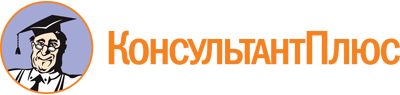 Постановление Губернатора Костромской области от 27.01.2017 N 13
(ред. от 21.08.2023)
"О Совете при губернаторе Костромской области по стратегическому развитию и национальным проектам"
(вместе с "Положением о Совете при губернаторе Костромской области по стратегическому развитию и национальным проектам")Документ предоставлен КонсультантПлюс

www.consultant.ru

Дата сохранения: 19.11.2023
 Список изменяющих документов(в ред. постановлений губернатора Костромской областиот 04.04.2017 N 70, от 30.05.2017 N 114, от 29.11.2017 N 248,от 22.12.2017 N 270, от 04.06.2018 N 127, от 07.09.2018 N 198,от 26.12.2018 N 278, от 19.04.2019 N 77, от 20.05.2019 N 97,от 06.11.2019 N 202, от 19.05.2020 N 83, от 19.05.2020 N 84,от 23.06.2020 N 116, от 03.08.2020 N 160, от 08.02.2021 N 24,от 23.12.2021 N 294, от 12.01.2022 N 1, от 11.03.2022 N 45,от 12.05.2022 N 83, от 23.09.2022 N 212, от 06.10.2022 N 233,от 10.04.2023 N 56, от 21.08.2023 N 153)Список изменяющих документов(в ред. постановлений губернатора Костромской областиот 30.05.2017 N 114, от 29.11.2017 N 248, от 26.12.2018 N 278,от 19.05.2020 N 83, от 23.12.2021 N 294, от 11.03.2022 N 45,от 06.10.2022 N 233, от 21.08.2023 N 153)Список изменяющих документов(в ред. постановлений губернатора Костромской областиот 22.12.2017 N 270, от 04.06.2018 N 127, от 07.09.2018 N 198,от 26.12.2018 N 278, от 19.04.2019 N 77, от 06.11.2019 N 202,от 19.05.2020 N 84, от 23.06.2020 N 116, от 08.02.2021 N 24,от 12.01.2022 N 1, от 12.05.2022 N 83, от 23.09.2022 N 212,от 10.04.2023 N 56)СитниковСергей Константинович-губернатор Костромской области, председатель СоветаМаковЮрий Вениаминович-заместитель губернатора Костромской области, заместитель председателя СоветаСвистуновАлександр Александрович-директор департамента экономического развития Костромской области, ответственный секретарь СоветаАббакумовДмитрий Геннадьевич-председатель Костромского регионального отделения Общероссийской общественной организации "Деловая Россия" (по согласованию)АнохинАлексей Алексеевич-председатель Костромской областной Думы (по согласованию)АфанасьевАлексей Евгеньевич-первый заместитель губернатора Костромской областиБогдановИван Анатольевич-заместитель губернатора Костромской областиВолхоновМихаил Станиславович-ректор ФГБОУ ВО "Костромская государственная сельскохозяйственная академия" (по согласованию)ГальцевДенис Владимирович-заместитель губернатора Костромской областиГлебовАлександр Сергеевич-Уполномоченный по защите прав предпринимателей в Костромской области (по согласованию)ГоморинЕвгений Александрович-заместитель начальника Центра специальной связи и информации Федеральной службы охраны Российской Федерации в Костромской области по информационно-аналитической работе - начальник 2 отделения (по согласованию)ДеменковСергей Анатольевич-заместитель председателя Костромской областной Думы, председатель комитета по здравоохранению, социальной политике и занятости населения Костромской областной Думы, заместитель председателя комитета по бюджету, налогам, банкам и финансам Костромской областной ДумыЖуринаЕлена Викторовна-заместитель губернатора Костромской областиИсаковАлексей Евгеньевич-заместитель председателя Костромской областной Думы, председатель комитета Костромской областной Думы по строительству, топливно-энергетическому комплексу и жилищно-коммунальному хозяйству (по согласованию)ИсмаиловМурсал Исмаилович-руководитель Управления Федеральной антимонопольной службы по Костромской областиКарамышевАлексей Вячеславович-глава городского округа - город Галич Костромской области (по согласованию)КосопановЛеонид Геннадьевич-председатель контрольно-счетной палаты Костромской области (по согласованию)КурбановВадим Борисович-председатель комитета по агропромышленной политике, развитию сельских территорий, природным ресурсам и экологии Костромской областной Думы (по согласованию)МалякинИгорь Евгеньевич-заместитель губернатора Костромской областиНегановЭдуард Геннадьевич-глава городского округа город Шарья Костромской области (по согласованию)НургазизовАлександр Абдуганиевич-глава Сандогорского сельского поселения Костромского муниципального района Костромской области, председатель Ассоциации "Совет муниципальных образований Костромской области"ОрловВалентин Владимирович-президент Союза "Торгово-промышленная палата Костромской области" (по согласованию)ПанковНиколай Иванович-главный федеральный инспектор по Костромской области Аппарата полномочного представителя Президента Российской Федерации в Центральном федеральном округе (по согласованию)СкобелкинОлег Николаевич-председатель комитета по бюджету, налогам, банкам и финансам Костромской областной Думы (по согласованию)СмирновАлексей Васильевич-глава Администрации городского округа город Кострома (по согласованию)СпивакВладимир Григорьевич-заместитель губернатора Костромской областиЦикуновЮрий Федорович-председатель Общественной палаты Костромской области (по согласованию)ЧайковскийДенис Витольдович-исполняющий обязанности ректора ФГБОУ ВО "Костромской государственный университет" (по согласованию)Список изменяющих документов(в ред. постановлений губернатора Костромской области от 12.01.2022 N 1,от 12.05.2022 N 83, от 23.09.2022 N 212, от 06.10.2022 N 233,от 10.04.2023 N 56)МаковЮрий Вениаминович-заместитель губернатора Костромской области, председатель президиума СоветаСвистуновАлександр Александрович-директор департамента экономического развития Костромской области, ответственный секретарь президиума СоветаАфанасьевАлексей Евгеньевич-первый заместитель губернатора Костромской областиБеляевАндрей Владиславович-директор департамента природных ресурсов и охраны окружающей среды Костромской областиБогдановИван Анатольевич-заместитель губернатора Костромской областиВасильковаЕкатерина Александровна-директор департамента по труду и социальной защите населения Костромской областиГальцевДенис Владимирович-заместитель губернатора Костромской областиГиринНиколай Владимирович-директор департамента здравоохранения Костромской областиГузырьВладимир Васильевич-исполняющий обязанности проректора по экономике и финансам ФГБОУ ВО "Костромской государственный университет" (по согласованию)ДавыдоваОльга Владимировна-заместитель руководителя Управления Федеральной налоговой службы по Костромской области (по согласованию)ДиденкоДмитрий Николаевич-директор департамента цифрового развития Костромской областиЖабкоИрина Владимировна-директор департамента информационной политики, анализа и развития коммуникационных ресурсов Костромской областиЖуринаЕлена Викторовна-заместитель губернатора Костромской областиЗамураевИгорь Николаевич-директор департамента финансов Костромской областиИсаковАлексей Евгеньевич-заместитель председателя Костромской областной Думы, председатель комитета Костромской областной Думы по строительству, топливно-энергетическому комплексу и жилищно-коммунальному хозяйству (по согласованию)ИсаковаЕлена Павловна-председатель комитета по делам молодежи Костромской областиИсмаиловМурсал Исмаилович-руководитель Управления Федеральной антимонопольной службы по Костромской области (по согласованию)КананинЕвгений Владимирович-директор департамента транспорта и дорожного хозяйства Костромской областиКралинСергей Николаевич-директор департамента строительства, жилищно-коммунального хозяйства и топливно-энергетического комплекса Костромской областиЛожниковМихаил Михайлович-руководитель Управления Федерального казначейства по Костромской области (по согласованию)МалякинИгорь Евгеньевич-заместитель губернатора Костромской областиМорозовИлья Николаевич-директор департамента образования и науки Костромской областиНазинаМарина Александровна-директор департамента культуры Костромской областиНикулинДмитрий Петрович-директор департамента лесного хозяйства Костромской областиПанковНиколай Иванович-главный федеральный инспектор по Костромской области аппарата полномочного представителя Президента Российской Федерации в Центральном федеральном округе (по согласованию)ПлотниковАндрей Анатольевич-директор департамента агропромышленного комплекса Костромской областиСпивакВладимир Григорьевич-заместитель губернатора Костромской областиЧепогузовПавел Евгеньевич-председатель комитета по физической культуре и спорту Костромской области